عرض السعرعرض السعرعرض السعرعرض السعرعرض السعرعرض السعرعرض السعرالشركة:Foshan Nanhai Fufeng Electric Equipment FactoryFoshan Nanhai Fufeng Electric Equipment FactoryFoshan Nanhai Fufeng Electric Equipment Factoryالتاريخ:يوم 16 مايو عام 2016شخص الاتصال: LilyMobile Phone:0086-13392281816البريد الإلكتروني:zhang@fsfufeng.comالعنوان:Dabu Xi Village, Lishui Town, Nanhai District, Foshan City, Guangdong Province, ChinaDabu Xi Village, Lishui Town, Nanhai District, Foshan City, Guangdong Province, ChinaDabu Xi Village, Lishui Town, Nanhai District, Foshan City, Guangdong Province, ChinaDabu Xi Village, Lishui Town, Nanhai District, Foshan City, Guangdong Province, ChinaDabu Xi Village, Lishui Town, Nanhai District, Foshan City, Guangdong Province, Chinaالهاتف:0086-13620325551Fax:0086-757-81091189الفاكس:0086-757-81091189الموقع: http://www.elecequipments.comhttp://www.elecequipments.comhttp://www.elecequipments.comQQ810182305وصف المنتجوصف المنتجوصف المنتجوصف المنتجوصف المنتجوصف المنتجوصف المنتجالرقمالصورةالمواصفاتالمواصفاتكمية الطلب الدنياالسعرالسعر الكامل4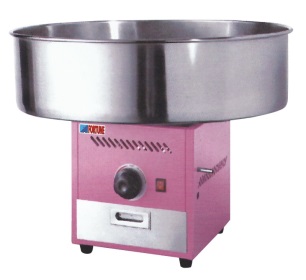 الموديل: FCC-12Gالموديل: FCC-12G10US$140.00 4الأبعاد (L*W*H):460*460*500mmالأبعاد (L*W*H):460*460*500mm10US$140.00 4الفلطية: 220Vالفلطية: 220V10US$140.00 4التردد: 50Hzالتردد: 50Hz10US$140.00 4الطاقة: 0.9Kwالطاقة: 0.9Kw10US$140.00 8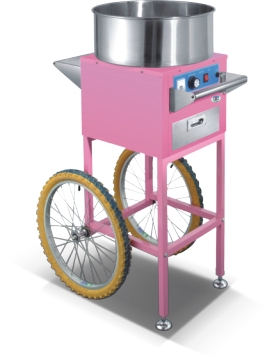 الموديل: FCC-12GCالموديل: FCC-12GC3US$254.00 8الأبعاد (L*W*H): 730*730*1045mmالأبعاد (L*W*H): 730*730*1045mm3US$254.00 8الفلطية: 220Vالفلطية: 220V3US$254.00 8التردد: 50Hzالتردد: 50Hz3US$254.00 8الطاقة: 0.9Kwالطاقة: 0.9Kw3US$254.00 التغليف:التغليف:تغليف مجانا بالكرتون واللوحة الخشبية.الدفعة الإضافية لتغليف بصندوق الخشب الرقائقيتغليف مجانا بالكرتون واللوحة الخشبية.الدفعة الإضافية لتغليف بصندوق الخشب الرقائقيتغليف مجانا بالكرتون واللوحة الخشبية.الدفعة الإضافية لتغليف بصندوق الخشب الرقائقيتغليف مجانا بالكرتون واللوحة الخشبية.الدفعة الإضافية لتغليف بصندوق الخشب الرقائقيتغليف مجانا بالكرتون واللوحة الخشبية.الدفعة الإضافية لتغليف بصندوق الخشب الرقائقي   السعر:    السعر: هو سعر FOB Guanghzouهو سعر FOB Guanghzouهو سعر FOB Guanghzouهو سعر FOB Guanghzouهو سعر FOB Guanghzou الدفعة:  الدفعة: الدفعة المسبقة 30% بـ TT، والمبلغ الباقي 70% قبل شحن البضائعالدفعة المسبقة 30% بـ TT، والمبلغ الباقي 70% قبل شحن البضائعالدفعة المسبقة 30% بـ TT، والمبلغ الباقي 70% قبل شحن البضائعالدفعة المسبقة 30% بـ TT، والمبلغ الباقي 70% قبل شحن البضائعالدفعة المسبقة 30% بـ TT، والمبلغ الباقي 70% قبل شحن البضائع    الصلاحية:    الصلاحية:صلاحية عرض السعر هذا حتى نهاية عام 2016صلاحية عرض السعر هذا حتى نهاية عام 2016صلاحية عرض السعر هذا حتى نهاية عام 2016صلاحية عرض السعر هذا حتى نهاية عام 2016صلاحية عرض السعر هذا حتى نهاية عام 2016